«Откровенный разговор»12 ноября 2016 года наши ученики встречали дорогих гостей: представителей Десантного братства и участника ликвидации аварии в Чернобыле Кунах Николая Петровича. При виде людей в военной форме с наградами, дети подтянулись, посерьёзнели, как будто стали взрослее. Все  присутствующие в актовом зале внимательно слушали и смотрели фильм о страшной трагедии.  Затем Николай Петрович ответил на вопросы ребят. Свой небольшой концерт десантники посвятили 25-летию Независимости Республики Казахстан. С огромной благодарностью и восхищением ученики нашей школы проводили своих друзей, которые пообещали приходить на совместные мероприятия ещё. От имени учеников свой отзыв дает Дубровина Наталья: «Такие встречи нам, молодежи, очень нужны, ведь героев современников не так уж много осталось среди нас. Мы гордимся нашими земляками ».                                                                                Зайнутдинова К.К. ЗДВРАшық сұқбат  2016жылдың 12 қарашасында біздің оқушылар құрметті қонақтарды Десанттық бауырластық өкілдері мен Чернобыль апатын жою мүшесі Кунах Николай Петровичты қарсы алды. Әскери киімдегі , мадақтамалары ерекше адамдарды көргенде , оқушылар байсалды болып ержете түскендей болды. Мәжіліс залында қорқынышты трагедия туралы фильм көріп мұқият тыңдады. Одан кейін Николай Петрович оқушылардың сұрақтарына жауап берді. Өздерінің кішігірім концертін десантниктер Қазақстан Республикасының 25 жылдығына арнады. Біздің мектептің оқушылары үлкен ризашылығымен өз достарың шығарып салып, келесі  іс-шараға бірлесіп  қатысатына уәде берді.Оқушылар арасынан Дубровина Наталья өз тілегін айтты: «Осындай кездесулер бізге, жастарға өте керек, қазіргі батырлар біздің арамызда аса көп емес. Біз өзіміздің жерлестерімізбен мақтан етеміз»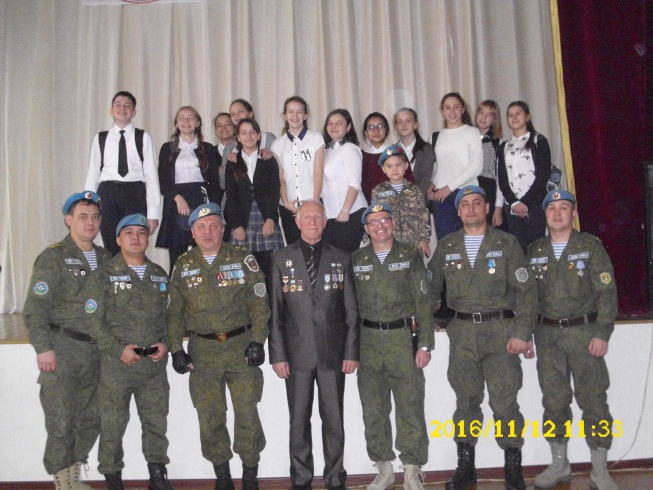 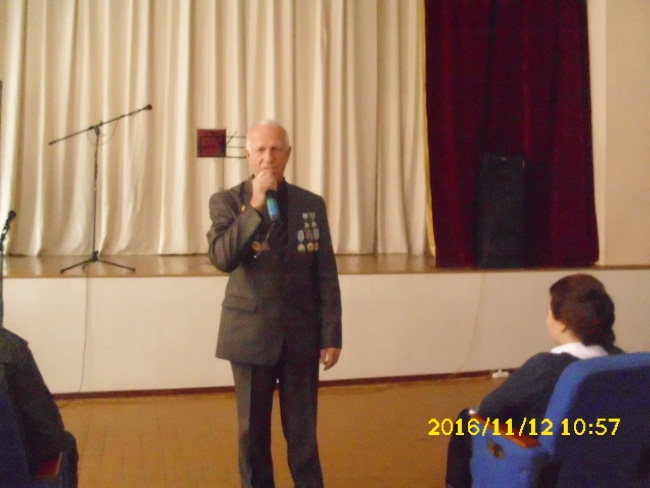 